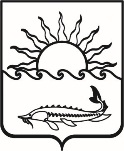 Р Е Ш Е Н И ЕСОВЕТА МУНИЦИПАЛЬНОГО ОБРАЗОВАНИЯПРИМОРСКО-АХТАРСКИЙ РАЙОНседьмого созываот 21 декабря 2023 года                                                                                   № 415город Приморско-АхтарскО передаче части полномочий муниципального образованияПриморско-Ахтарский район по созданию, содержанию иорганизации деятельности аварийно-спасательных служби аварийно-спасательных формирований на территориисельских поселений на 2024 годРуководствуясь частью 4 статьи 15 Федерального закона от 6 октября 2003 года № 131-ФЗ «Об общих принципах организации местного самоуправления в Российской Федерации», Бюджетным кодексом Российской Федерации, Уставом муниципального образования Приморско-Ахтарский район, Совет муниципального образования Приморско-Ахтарский район РЕШИЛ:1. Передать Приморско-Ахтарскому городскому поселению Приморско-
Ахтарского района сроком с 1 января 2024 года до 31 декабря 2024 года часть полномочий муниципального образования Приморско-Ахтарский район по созданию, содержанию и организации деятельности аварийно-спасательных служб и аварийно-спасательных формирований на территории сельских поселений:- организация проведения аварийно-спасательных и других неотложных работ на территории сельских поселений муниципального образования Приморско-Ахтарский район.2. Администрации муниципального образования Приморско-Ахтарский район заключить соглашение с администрацией Приморско-Ахтарского город-ского поселения Приморско-Ахтарского района о передаче осуществления пол-номочий согласно пункту 1 настоящего решения. 
           В соглашении предусмотреть:- предоставление межбюджетных трансфертов из бюджета муниципального образования Приморско-Ахтарский район в бюджет Приморско-Ахтарского городского поселения Приморско-Ахтарского района на осуществление передаваемых полномочий; - основания и порядок прекращения действия соглашения, в том числе досрочного, а также финансовые санкции на неисполнение условий соглашения.3. Предусмотреть в бюджете муниципального образования Приморско -Ахтарский  район на 2024 год бюджетные ассигнования на предоставление межбюджетных трансфертов Приморско-Ахтарскому городскому поселению в размере 3 764,9 тысяч рублей на реализацию передаваемых полномочий.4. Администрации муниципального образования Приморско-Ахтарский район официально опубликовать настоящее решение и соглашение в периодическом печатном издании и разместить в сети «Интернет» на официальном сайте администрации муниципального образования Приморско-Ахтарский район  5 Настоящее решение вступает в силу после его официального опубликования.